Outil d’évaluation – Rosa Parks et la lutte contre la discrimination raciale (pp. 18-19 de l’album)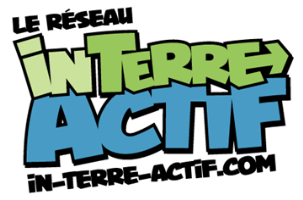 Trouve les réponses aux questions suivantes dans le texte :Quels événements malheureusement ont été parmi les premiers contacts de Rosa Parks avec le groupe raciste du Klu Klux Klan?Le Klu Klux Klan a fait brûler l’école où elle étudiait, la Montgomery Industrial School for Girls, à deux reprises.Sous quels chefs d’accusation Rosa Parks a-t-elle été arrêtée et jugée, à la suite de sa mésaventure dans un autobus de Montgomery le 1er décembre 1955?Rosa Parks a été arrêtée et jugée devant les tribunaux pour « désordre public » et « violation des lois locales » puisqu’elle avait refusé de céder sa place à un homme blanc dans un autobus.Quel événement politique d’envergure s’est produit aux États-Unis en 1865?En 1865, la pratique de l’esclavage des Noirs par les Blancs a été abolie.Au Canada, en 2005, quel était le montant gagné par un immigrant pour chaque dollar gagné par un Canadien?Pour chaque dollar gagné par un Canadien, un immigrant ne gagnait que 0,63 $.Par quel type d’activité des citoyens afro-américains ont-ils dénoncé l’arrestation de Rosa Parks et combien de temps cette protestation a-t-elle duré?Pour signifier leur mécontentement, un groupe de citoyens afro-américains dont le leader était Martin Luther King a organisé un boycott d’une journée des autobus de Montgomery. Ce boycott s’est finalement prolongé sur 381 jours.Rosa Parks a décidé, à l’âge de 30 ans, de donner de son temps à une association qui militait contre la ségrégation raciale aux États-Unis. Quel était le nom de cet organisme?Cet organisme était la NAACP (National Association for the Advancement of Colored People, ou « Association pour l'avancement des gens de couleur »).Place les lettres en ordre pour trouver la réponse :Publication qui a consacré Rosa Parks en tant que membre des 20 personnalités les plus influentes du 20e siècle : Z – M – A – I – T – A – E – M – G – E – N - ITIME MagazineLieu de naissance de Rosa Parks : B – A – A – A – M – L – AAlabamaL’une des façons par lesquelles la discrimination peut se manifester :E – O – P – R – S – E – T – Y – E – T StéréotypeVille où environ 25 % de la population appartient à une minorité visible : L – O – R – M – A – T – N – E MontréalDonne ton avis :Chaque année, on célèbre la Journée internationale pour l’élimination de la discrimination raciale le 21 mars. Dans ce cadre, quelle action comptes-tu poser pour faire ta part contre le racisme et la discrimination?(Réponse personnelle de l’élève)